Counseling & Career CenterSolvay High School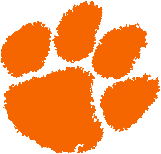 Presents: 8th Grade Parent OrientationWednesday, January 27, 2021 6:30 p.m. Via Google Meet 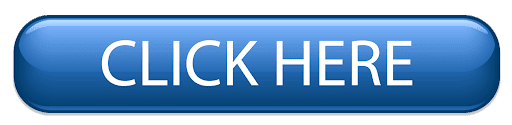                   To Join: Topics to be discussed during this session include high school graduation requirements, high school course electives, sports, clubs and activities, the OCC Advantage Program and the Solvay Success Academy. This will help your child make an informed decision regarding their future.Middle school counselors will meet with 8th grade students beginning in February either in-person or via google meet to complete their 9th grade course selections.We hope you will join us for this informative night!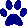 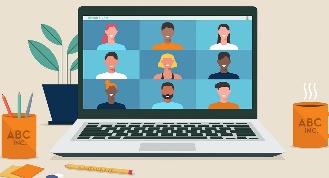 